    Frissített és kiegészített üzenet új formázással most 2 részből áll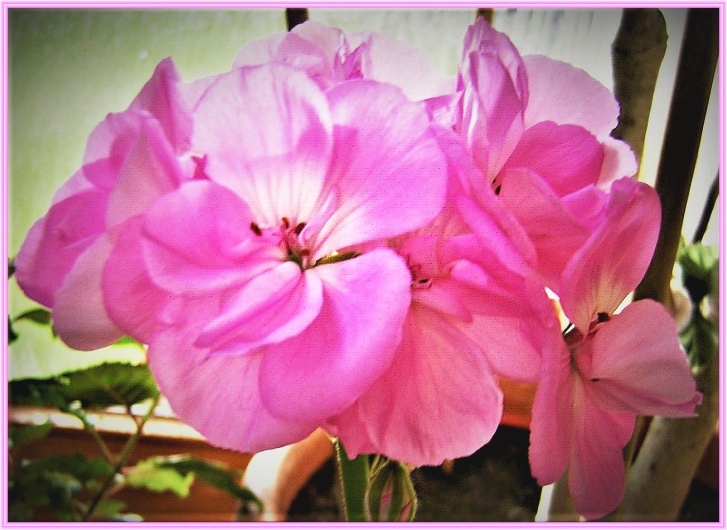 Miért nem szabad elutasítani a szellemi és technikai fejlődést- 1. rész -Üzenet témák: Miért fontos, hogy az Isten-központú emberek a Belső Ösvényen jobban megismerjék önmagukat.A műszaki eszközök vagy járművek elutasításának okai. Éppen ezért a számítástechnika tanulása spirituális ajtókat is nyit az embereknek, hogy szélesebb körben gondolkodjanak és felfogják a kozmikus törvényeket.Miért vesznek részt a bolygó fejlődésében mindig együtt a félig anyagi birodalmakban élő női és férfi földöntúli lények. Ahhoz, hogy örömmel tanuljunk új dolgokat, Isten Lelke azt ajánlja, hogy legyünk nyitottak a mindennapi élet különböző feladataira.Ezért van az, hogy a tudás isteni átadása a tobozmirigyen keresztül csak külső és belső csendben és harmóniában történhet. * * *Az én egyetemes szeretetszellemem inspirálja ezt az üzenetet, amelyet a belső embereknek ajánlok, hogy megismerjék vonzó és különös viselkedésüket, valamint spirituális látásmódjukat. Olyan aspektusokat tartalmaz, amelyek különösen azoknak az Istent szerető embereknek segíthetnek, akik vagy még nem ismerték fel abnormális és zavaró jellemvonásaikat, vagy már tudnak róluk, de tévesen ítélik meg őket, és nem is tartják olyan rossznak vagy törvénytelennek. A további inspiráció érdekében szeretetszellemem most átadja a szívemből jövő fényszót egy mennyei hírvivőnek, aki isteni utasításom szerint folytatja az üzenetet.* * *A legnagyobb egyetemes szívből származó mindent átfogó szeretete most rajtam keresztül sugárzik, egy tiszta égi lényen keresztül, aki a maga kettősével most segíthet a hírnöknek az isteni bejelentésben. Mi, tiszta égi lények gyakran dolgozunk kettős társulásban az emberekkel, de ez csak rövid földi és túlvilági ideig történik, mert nem akarjuk sokáig megszakítani égi fejlődésünket. Ha állandóan védő vagy segítő lényekként lennénk jelen egy Istennel kapcsolatban álló személy mellett, akkor már nem lenne lehetséges, hogy egy égi eonban általunk választott égi minőséget vagy létmódot úgy éljünk meg, hogy az állandó részévé váljon lényünknek. Nagyon örülünk, amikor az Eredeti Központi Napból származó Isten-szellem megszólít minket, és megkérdezi, hogy szeretnénk-e segíteni a belső embereknek egy bizonyos módon. Segítségünk azonban mindig úgy fog kiderülni, hogy soha nem állítjuk magunkat a mennyei bölcsességekkel, vagyis mindig betartjuk és figyelembe vesszük a lények egyenlőségének mennyei egységtörvényét és a háttérben az alázatos életmódot. Ez azt jelenti, hogy semmiképpen sem élünk emelkedetten a bolygólényekhez képest, mert az égi evolúcióban felismertük, hogy csak a lények egyenlőségével lehetséges hosszú távon békés, harmonikus és örömteli szívbeli egyetértésben élni minden égi lénnyel. Ezért építettünk be életszabályainkba sok-sok eonokkal ezelőtt egy olyan érett, tökéletes életmódot, amely egészen az égi jelenig sokat jelent számunkra, és ez mindig így is marad. Mivel nagyon nagyra értékeljük zseniális mennyei életünket, szívünkből gyakrabban árad ki öröm és hála az Én Vagyok Szeretetszellem felé. Édenen kívüli földi-emberi életünkért végzett feltűnésmentes munkánk azt jelenti: Isten belső szeretetáramlását adjuk át a hírnöknek életmagunkról szóló képi üzenet formájában. Az égi forrásból érkező képi üzenetet lélekemberi tudata szerint érzékeli magában, és akár kézzel, akár számítógéppel leírja, és az isteni utasításnak megfelelően a háttérből a nyitott belső embereknek felajánlja, és ez történik ma is a leírt közvetítésben és eljárásban.Aki már több isteni üzenetet is olvasott a hírnökről, az belülről érzi, hogy a szeretet mennyei szelleme látszólag mivel foglalkozik minden üzenetben. Valóban, szívből igyekszik segíteni az embereknek, akik szívesen nyitva tartják szívüket iránta és bölcs tanácsai és mélyreható útmutatásai iránt, hogy jobb szellemi áttekintést nyerjenek, ezért különböző nézőpontokból kínál nekik törvényes útmutatásokat. Mivel a legtöbb ember nincs tudatában annak, hogy miért éli ezt vagy azt a negatív vagy valamilyen nem vonzó sajátosságot, - amit azonban el kellene hagynia, amint nyitottá válik arra, hogy újra visszatérjen a tiszta fénylények mennyei egységéletébe, - az irányító isteni üzenetek révén jó lehetőségük van arra, hogy sokkal jobban és gyorsabban felismerjék magukat néhány helytelen gondolkodásban, beszédben és viselkedésben. A szellemileg tájékozott emberek egy része már tudja, hogy a mélyen bukott lények mennyországon kívüli bukott világaikban égi idegen és törvénytelen magatartást éltek, de még a jelen korban is az élet minden területén még deviánsabban élnek. Most, sok évszázados égi távollét után, olyan súlyosan megterheltek és égi idegen viselkedésbe burkolóznak, hogy már nem tehetnek mást, mint hogy abnormálisan és törvénytelenül élnek. Lelki fátyoluk már nem engedi meg, hogy másképp gondolkodjanak, beszéljenek és cselekedjenek. Most már szinte semmilyen mennyei útkereső életpéldájuk nincs a magasabb fejlettségű lényeknek összehasonlítási alapként ebben a világban és a túlvilági bukásuk sötét világában sem, ahol hasonlóan gondolkodó emberek környezetében élnek. Ezért sokáig nem is tudatosul bennük, hogy súlyosan megterhelték magukat negatív, törvénytelen kagylókkal. Még több terhet fognak felhalmozni, ha életük során nem gondolnak arra, hogy magasabb rezgésű életmódokat keressenek a szellemileg magasabb fejlettségű emberek között, akik már kifejlesztették a szívből jövő, érzékeny és harmonikus, valamint nemes és gyengéd viselkedésmódokat és lényegi vonásokat Isten akaratával összhangban, és azokat nagymértékben megvalósítják. Ha nem hajlandók az örök mennyei élet normális életéhez - ami érzékeny és szívből jövő életmód - közelebb kerülni, akkor gyakrabban fognak kellemetlen és elviselhetetlen vonásaikkal és sajátos visszataszító viselkedésükkel kellemetlen feltűnést kelteni, és kerülni is fogják őket, különösen az érzékeny és szívből jövő emberek, mert joggal nem tudják elviselni őket. Másrészt a hasonlóan gondolkodó emberek nem találják zavarónak az abnormális viselkedésüket, mert az majdnem vagy teljesen megegyezik a sajátjukkal.Most, ebben a földi korban sok Istenszerető ember elindul a belső úton a fény otthonába, de elfelejtik, hogy nagyon fontos lenne, hogy előbb intenzíven megismerjék önmagukat, és tudatosítják azokat a negatív vagy nem vonzó tulajdonságokat, amelyek még mindig erősen irányítják őket nap mint nap embertársaikkal való kapcsolatukban. Ezek a tulajdonságok öntudatlanul mindig nyugtalanságot, agresszivitást és félelmet váltanak ki belőlük. Ezek okozzák, hogy az Istenhez kötött emberek elbuknak a Belső Ösvényen, és nem haladnak előre. Vannak, akiket ezek olyan erősen megjelölnek és terhelnek, hogy elveszítik az önuralmukat, és ilyenkor különösen furcsán viselkednek. Például mások hibás pontjaira vagy hisztérikus izgalommal reagálnak, vagy szorongó pesszimizmussal gyötrik magukat a jövőjüket illetően, egyesek pedig az emberi élet legapróbb dolgait is olyan masszívan felfújják, hogy aztán reszketnek a dühtől, aminek az a következménye, hogy valamikor fizikai problémáik is lehetnek. Elég sok ember zárkózott a technikai újdonságoktól, és amikor szakmai vagy magánéletükben szembesülnek velük, félelemmel vagy akár hisztériával reagálnak. Nem értik, hogy miért kell foglalkozniuk vele, vagy megtanulják, hogyan kell kezelni és használni az eszközöket vagy járműveket. Ellenállásuk aztán masszívan a szorongás érzésébe tereli őket, így egyesek izzadást, testük vagy kezük remegését, vagy akár légszomjjal járó szívdobogást tapasztalnak. Isten Lelke segíteni akar ezeknek az Istenhez kötött embereknek, hogy felismerjék helytelen viselkedésüket, hogy végül pozitív átgondolással megszabadulhassanak tőle, ha ezt őszintén akarják. Azoknak, akiket a félelem és az elutasítás erősen polarizál a technikai újításokkal szemben, Isten szelleme most tanácsot ad. Fel kellene tennie magának a kérdést, hogy milyen okból ellenzi a technikai újításokat vagy az élet új aspektusait. Legtöbbször téves képük van az életről a múltból, amit az ember és a lélek az előző vagy ebben az életben magába szívott. Ez aztán ahhoz vezetett, hogy egy nagy negatív energiakomplexum épült fel a gyakran negatív gondolkodás és a haladás elleni beszéd révén. Ez a lélekben, a felső és a tudatalattiban raktározódott el, és mindig működésbe lép, és az embert félelemmel vagy hisztérikusan reagál, amikor új technikai ismeretekkel vagy technikai eszközök működtetésével kell foglalkoznia, mert pillanatnyilag nincs más választása, és ez az életéhez feltétlenül szükséges. Mivel azonban a félelem a viselkedés negatív és törvénytelen aspektusa a mennyei szemszögből nézve, a félelem tárolása különböző reakciókat vált ki az erősen terhelt emberekben. Ha egy ilyen terhelt, Istenhez kötött ember túlnyomórészt törvényesen és harmonikusan él, az első visszautasításkor, amikor egy technikai újdonsággal foglalkozik, az ellentétes tárolókomplexumból negatív energiakötegek jutnak be az idegpályákba és az agysejtekbe, és eközben két különböző típusú ellentétes erő ütközik össze, és az embert remegésbe hozza. De egy ilyen reakció nem különösebben vonzó mások számára. Ezek azonban még nem tudatosult bennük a rendellenes viselkedésük, mert vagy félreértik annak okát, vagy meggyőzik magukat arról, hogy a világi fejlődés és a szellemi és fizikai túlterheltségük a felelős az idegrendszeri kudarcukért. Az ilyen Istenhez kötődő emberek hajlamosak hisztériára a felfújt és eltúlzott viselkedési emlékeik révén. Az Istenlélek most elmagyarázza nektek, hogy mi lehet az oka annak a vonzónak nem mondható hisztérikus természetnek, amely veszekedést és viszályt okoz, különösen a párkapcsolatokban.Valóban, azok az emberek, akik gyorsan felizgulnak - önök hisztériának nevezik az ilyen természetet -, még nincsenek tudatában annak, hogy viselkedésüknek köze van ahhoz, hogy túlbecsülik magukat. Amikor az emberek nem tudnak elviselni egy ellenvéleményt vagy egy tévedést, akkor a felértékelődési emlékeik révén azonnal izgatottá válnak. Világnézetük és életmódjuk eddig is olyan volt, hogy mindig is csodálták és nagyra értékelték a művelt embereket és azokat, akik különösen feltűnőek az eseményeken, a spirituális emberek is ebbe a kategóriába tartoznak. Azért viselkednek így, mert azt kívánják, hogy olyan személy legyenek, aki különösen ismert és népszerű ebben a világban, akit sokan csodálnak és magasztalnak. Ez az arrogáns belső lenyomat nem engedi, hogy kritika merüljön fel az életszemléletükkel szemben. A gőgös emberek például hajlamosak arra, hogy az élet bizonyos területein mások szolgálják ki őket, mert úgy gondolják, hogy bizonyos munkákhoz túl jók. Ezért mindig olyan embereket keresnek, akik jóindulatúan teljesítik a parancsaikat. Az ilyen hozzáállású emberek úgy vélik, hogy az élet bizonyos területein nem kell olyan dolgokkal foglalkozniuk, amelyeket bonyolult megtanulni és nehéz működtetni. Véleményük szerint azok, akik nyitottak rá, és kialakult bennük a készség, csendben tegyék. Éppen ezért az élethez való égi távolságtartó, deportáló hozzáállásuk egyre inkább pánikszerű félelembe kergeti őket a kellemetlen technológia vagy járművek működtetésétől vagy kezelésétől. Ha ezek olyan emberek, akik kapcsolatban állnak Istennel, és akiket még mindig ilyen életszemlélet terhel, akkor Isten Lelke arra kéri őket, hogy először nézzenek egy kicsit intenzívebben a büszke emlékeikre, mert ezekben rejlik a kulcsa annak, hogy könnyen izgatottak legyenek az élet egyes dolgaival szemben, amelyeket eddig vagy tudatlanságból, vagy a büszke, felértékelő magatartás súlyos terhe miatt helytelenül osztályoztak és utasítottak el. Aki most meg akar szabadulni a múlt és a jelen kellemetlen és törvénytelen emlékeitől, azt Isten a szeretet erejével segíti, hogy legyőzze önmagát.Rossz hozzáállásukkal és nem vonzó viselkedésükkel sok Isten-szerető ember megnehezíti saját életét, és nem ritkán Isten ellenfelét vagy a bűnbeesés-lényeket hibáztatják. Vagy igazságtalanul vádolják azokat az embereket, akik arra bátorították őket, hogy ne álljanak ellen a technikai fejlődésnek, nehogy az életük még nehezebbé váljon ügyetlenségük vagy önállóságuk hiánya miatt. Mivel belsőleg és külsőleg megosztottan élnek, a legnagyobb nehézséggel küzdenek a világi újdonságokkal szemben. Jobban szeretnék, ha mások foglalkoznának helyettük az elutasított témával, és kiszolgálnák őket vele. Ez azonban nem istenfélő életfelfogás a mennyei hazatérők számára, mert így függővé teszik magukat másoktól, és azt akarják, hogy ők szolgálják ki őket, anélkül, hogy hajlandóságot mutatnának arra, hogy maguk is megtanulják. Ezzel a kényelmes hozzáállással a túlvilágon sem jutnak messzire, mert ez ellenkezik az evolúció égi törvényével, amely azt feltételezi, hogy minden lény másoktól függetlenül él, és mindig nyitott az egyetemes élet újdonságaira. Ennek eredményeként az égi lények élete kezdettől fogva a lények igazságos egyenlőségére irányul, ami azt jelenti, hogy függetlenségük miatt soha nem kerülnek abba a kísértésbe, hogy a lények szolgálatára támaszkodjanak.Ha megértetted a szabad és független mennyei életünk mély értelmét, akkor te is a mi életünk irányába akarsz majd menni, még akkor is, ha ez egyesek számára nehezen megvalósítható ebben a világban, hiszen a gyermekek, az idősek és a fizikailag vagy szellemileg legyengült vagy fogyatékos emberek nem képesek mások segítsége nélkül önállóan működtetni a létfontosságú eszközöket és járműveket, vagy széleskörű szaktudást szerezni és elsajátítani. Ez Isten szellemének is érthető. De ha szellemileg még éberek és fizikailag mozgékonyak vagytok, akkor már meg kell, hogy legyen bennetek a belső és külső őszinte hajlandóság arra, hogy új világi ismereteket szerezzetek a technikai eszközök működéséről, még akkor is, ha egyeseknek hosszabb időre van szükségük ahhoz, hogy megértsék az utasításokat, hogy helyesen tudják kezelni az eszközt. Így meglesz a szükséges nyitottság és tájékozottság a további emberi és szellemi érettséghez és fejlődéshez. Még ha nem is tudod azonnal megjegyezni a tudás egy részét, vagy még mindig vannak nehézségeid és hibázol a készülék vagy a jármű működtetése közben, akkor is maradj szilárdan abban a belső meggyőződésben, hogy egy nap majd sikerül biztonságosan kezelned. Így a pozitív és felemelő energiamezőben maradsz, és kitartásod, kitartásod és tanulási hajlandóságod révén megéled az isteni türelmet.Sok Istenhez kötött ember nem tudja megérteni és helyesen besorolni, hogy ez a törvénytelen világ a maga sűrített vagy szilárd anyagrészecskéivel egy mennyei idegen életrendszerrel rendelkezik, amelyet a hitehagyott lények kifejezetten az emberi élet számára teremtettek az anyagban. Ez folyamatos újragondolást és tanulást igényel a lelkük és az ember részéről, hogy jól tudjanak bánni minden számukra létfontosságú használati tárggyal. Az idősek számára ez különösen nehéz, mert a fizikai test, romlandó sejtszerkezetének köszönhetően, az öröklött hajlam vagy betegség szerint lassan vagy meglehetősen gyorsan leépül szellemileg és fizikailag. Aki nem fogadja el a bukott lények e nehéz életét, és kívülre helyezi magát, az esetleg nehézségeket okozhat magának ebben a világrendszerben, amely csak az anyagi haszonszerzésre irányul, és talán a haladó gondolkodású embertársainak is. Ha elzárja az ajtót a technikai újítások elől, nem kell meglepődnie, ha az élet elhalad mellette, vagy ha már nem tud megbirkózni a technikai fejlődéssel. Az élethez való hozzáállásuk miatt ezeket az úgynevezett refusenikeket nem ritkán furcsának tartják a progresszív gondolkodású, világias beállítottságú embertársaik, és egyesek kerülik őket. Az élet bizonyos területein egészen sajátosan viselkednek, és egyrészt szívesen kihasználnák a világi újdonságokat, hogy megkönnyítsék az életüket, másrészt viszont elutasítják és szidalmazzák őket, mint Isten ellenfelének találmányait. Ezek a megosztott nézetek aztán boldogtalanná és depresszióssá teszik őket. Néhányan még annyira fel is izgatják magukat a kétségbeesésből, hogy egészségügyi problémákat kapnak. Ebben az üzenetben Isten Lelke segíteni akar az ilyen, Istenhez kötődő embereknek, hogy messzebbre tekintve gondolkodjanak. Nemcsak a technikai fejlődéshez való helytelen hozzáállásuk mély átgondolásában segíti őket, tippeket adva nekik, hanem arra is kéri őket, hogy vegyék észre, hogy ha továbbra is megmaradnak ebben a megosztott életszemléletben, akkor nemcsak embertársaikkal, hanem önmagukkal és a mindig a fejlődés felé orientált lelkükkel is kommunikációs nehézségekbe kerülnek.A belső lélek kétségbeesik emberi lényének ilyen megosztott élete miatt, és sírva fakad ezeken az elutasító érzéseken, amelyek néha szomorú hangulatban fejeződnek ki az emberi tudatban. Az ember ismét boldogtalanná válik e belső szomorúság miatt, és így történik ez vele újra és újra, amíg esetleg nem talál többé örömöt az élethez. Isten szelleme azonban meg akarja kímélni ettől az Istenhez kötött embereket, ezért azt tanácsolja nekik, hogy tudatosítsák, hogy még mindig van emberi testük, amelynek szintén alkalmazkodnia kell a fejlődéshez, még ha ez néha nagyon nehezére esik is. Isten szándéka és akarata sem az volt, hogy az üdvösségterv megtestesült lényei remeteként elszigetelten éljenek a világ eseményeitől, vagy hogy ellenálljanak a földi fejlődésnek. Eddig sokan félreértették ezt - akiknek belső lelke nagy vágyat érzett a fény hazája után - és rosszul valósították meg az életben. Az élet egyes területein olyan megosztottan viselkednek, hogy máris bolygóidegeneknek érzik magukat, és ezért nem akarnak semmilyen kapcsolatot az életet segítő technikai eszközökkel a háztartásban vagy a munkahelyen, és ez a számítógépes kommunikációra is vonatkozik. A világi technológiákhoz való negatív hozzáállásuk miatt egy olyan gát épült fel bennük, amely negatívan hat az embertársaikkal való kommunikációra is. Ezért nevezik őket gyakran szokatlan és különös embereknek, és nehezen találnak igazi, szívből jövő barátokat. Ezt azonban Isten Lelke soha nem belső embereknek szánta és szánja, ezért ezeknek a technológiától félő embereknek el kellene gondolkodniuk azon, hogy mi késztette őket erre. Valóban, Isten Lelke tudja, hogy az emberi találmányok és technikai eszközök törvénytelenek, azaz semmi közük a mennyei élethez, de azt is tudja, hogy az embernek szüksége van rájuk az élet fenntartásához és az élet megkönnyítéséhez, és hogy nem szabad őket félrelöknie, azaz elfogadnia, mint adottat és szükségeset.Aki őszintén szándékozik a belső ösvényen járni a fény mennyei otthonába, annak nyitottnak kell lennie a szellemi fejlődésre is. A világi információforrásokon keresztül, beleértve a számítástechnikát is, spirituális ajtók is megnyílnak előtte a gondolkodás és a megértés kibővítéséhez, például olyan spirituális jelentésekhez vagy kozmikus törvényekről szóló isteni üzenetekhez, amelyeket korábban érdeklődés és tudás hiányában nem lett volna képes megérteni. Az Isten-szellem egy példával visszavisz benneteket a földi múltba, néhány évszázaddal ezelőttre, amikor még nem létezett a számítógépes kommunikációs rendszer. A korábbi emberek nem érthették meg, hogy a programemlékek képesek egy számítógépet irányítani, és hogy a benne lévő tudásemlékek bármikor előhívhatók, ezért még nem tudták messzemenően átlátni az emberi életet. Vagy azt is, hogy a gének és a sejtek bizonyos funkcionális emlékeket tartalmaznak a test fenntartása érdekében, és hogy a felső és alsó tudat, valamint a lélek tudat folyamatosan új információkat vesz fel és tárol, és ebből alakul ki az emberi életszemlélet és fokozatosan a viselkedés. Csak a technikai fejlődés és az emberi és a lélek tudatában tárolt új ismeretek révén vált végre lehetővé, hogy Isten Szelleme a mindenségrendi élet mély üzeneteket és további mennyei törvényeket közvetítsen a szellemileg orientált és nyitott gondolkodású embereknek, illetve hogy azokat átfogóbban és világosabban leírja nekik. Most már érted, miért olyan fontos, hogy mindig nyitottnak kell lenned az új ismeretekre vagy a technikai fejlődésre, még akkor is, ha a világi találmányok és a hozzájuk kapcsolódó raktárak a túlvilági lélek számára kevéssé hasznosak a magasabb éteri élethez, és egyszer át kell adnia őket az Isten-szellemnek átalakításra, ha egyenesen a mennyei létbe akar menni. Amikor megérkezik a túlvilágra, és egy másik galaxis egy szilárd bolygóján szándékozik újra inkarnálódni egy emberhez hasonló lénnyé, ahol a technikai fejlődés már sokkal fejlettebb, mint a ti bolygótokon jelenleg, akkor talán jól hasznosíthat néhány technikai emléket földi korából a gyorsabb megértés és az új technológiával való bánásmód érdekében. Amint ebből láthatjátok, soha nem hiába gyűjtötök értékes tudást, amelyet esetleg újra felhasználhattok az anyagi vagy részben anyagi kozmikus birodalmakban egy bizonyos életmódhoz vagy egy számotokra még ismeretlen technikai eszköz vagy jármű működtetéséhez.Isten Lelke egy másik példát ad nektek, hogy megértsétek annak mély értelmét, hogy miért tanácsolja nektek, hogy ne álljatok ellen a technikai újításoknak. A félanyagi birodalmakban élő, magas szellemi fejlettséggel és technikai fejlődéssel rendelkező, a mennyei törvényeket már eléggé jól ismerő és nagymértékben megvalósító, mennyen kívüli lények egykor fél-anyagi testükkel bolygón kívüli utazásokat akartak tenni. Erre a célra a bolygóelemekből megfelelő űrjárműveket építettek, amelyeket most már a meglévő fényutakon távoli galaxisokba tudnak szállítani. Az űrhajó építése és irányítása, valamint a műszerek működtetése azonban technikailag fejlett tudást és kézügyességet igényelt, amelyet örömmel és hálásan, sok türelemmel és kitartással, hosszú kozmikus időn keresztül sajátítottak el. Tudták, hogy a sok technikai és kézműves emlék segít majd nekik abban, hogy sokkal könnyebb legyen a bolygói életük. Orientációjukat mindig az jellemezte, hogy mindig valami újat akartak tanulni, és ezt a gyakorlatban is alkalmazni akarták, hogy új és hasznos tapasztalatokra tegyenek szert, hogy a kitágult tudatuk révén új ajtók nyílhassanak meg újra a még előrelátóbb találmányok és újdonságok előtt. Az új ismeretekre való nyitottságuk és az ezzel kapcsolatos gyakorlati tapasztalatok segítik őket abban, hogy egyre jobban megértsék az égi törvényeket, és azokat a gyakorlatba is átültessék a részleges anyagi bolygói életükben. De ha valami újjal szemben elzárkóztak volna, akkor soha nem jutottak volna ilyen messzire szellemileg és bolygószintűen a békés technológiájukban. A bolygói fejlődésükben mindig egyszerre vesznek részt férfi és női lények. Együtt dolgoznak, amikor valami újat akarnak építeni, ami közös hasznukra válik, és ez vonatkozik a különböző tervezésű űrhajókra is. A női lények mindig részt vesznek az űrhajók és más technikai járművek és eszközök építésében és kivitelezésében. Mivel az életük nem a teljesen tömör anyagban vagy elemekben zajlik, ahogyan ti találjátok őket, a bolygójuk gravitációja sem hasonlítható a ti bolygótokéhoz, és így az alkotásaiknak csak minimális súlyuk van. Ez azt jelenti, hogy a női és a férfi lények nem végeznek nehéz munkát, ahogyan a megszokott módon szilárd anyagokkal és tárgyakkal kellett tennetek. E körülmény révén a földönkívüli férfi és női lények egyformán részt vesznek az új teremtésekben.Amikor bolygón kívüli utazásokra indulnak, mindig kettős párosként vannak jelen az űrhajókban, és tudásuktól és képességeiktől függően közösen kezelik a kormányműveket, ami azt jelenti, hogy a női lények a teremtésben és az élet minden más területén sem állnak alul a férfiakkal szemben. Csak azért tudják gyakorolni közösségeiket, mert feladataikat mindig felváltva vagy együtt végzik. Ily módon a duálok független életet is élhetnek anélkül, hogy az élet bármely területén a másiktól függenének. Ha már jól tudod kategorizálni a magasabb fejlettségű lényeknek ezt az önálló életét, akkor próbáld meg, ha fizikailag és szellemileg lehetséges számodra, hogy a magánéletedben felváltva, teljesen vagy részben átvegyél különböző feladatokat. Ha ez ma még nem lehetséges számotokra, vagy ha különböző okokból nem sikerül, akkor legyetek szívélyesen nyitottak a más világokban való jövőtök újdonságaira. Egy ilyen nyitott hozzáállás függetlenné teszi a női lényeket a férfi lényektől, amit sajnos az élet számos területén még nem gyakorolnak a férfiak uralta bolygótokon. Ez azonban sohasem felel meg a lények igazságos egyenlőségének, illetve a mennyei vagy magasabb fejlettségű kettős lények egyenlőségének és függetlenségének mennyei-isteni életszabályainak. Talán még nem tudjátok elképzelni az égi vagy magasabb rendű lények szabad és független életét. De ez nem rossz dolog, ha már ma is arra figyelsz, hogy egyre szabadabb és függetlenebb létminőségeket élj. Akkor nem fog megtörténni veletek, amikor a túlvilági birodalmakba érkeztek, hogy csak olyan feladatokra nyitjátok meg magatokat, amelyeket a földi életben csak a nemetek teljesített, és azon túl nem érdekel benneteket semmi. Ez a célzás a kozmikus jövőtökre vonatkozik, akár az anyagi, akár a részben anyagi, akár a túlvilági finom birodalmakban, és így kell érteni: Ha fokozatosan át akarjátok igazítani magatokat a mennyei életmódhoz, mert érzitek a szívből jövő szándékot, hogy egyenesen visszatérjetek a mennyek országába, akkor az új bátor szellemi tájékozódással sokat nyertetek a fény magasabb rendű életetekhez más bolygókon, ahová csak olyan lények vonzódnak, akiknek az életben ugyanilyen irányultságuk van. Most már érted, miért jó, ha ma megváltoztatod a gondolkodásodat.A kibővített szellemi tudás és az új életmódok kulcsa tehát bennetek rejlik, vagyis ha mindig nyitottak vagytok szellemi megújulásotokra, és további szellemi lépéseket akartok tenni, és nem tekintetek többé vissza a korlátozó világi múltba, akkor olyan álmodhatatlan életlehetőségek nyílnak meg előttetek, amelyekről korábban fogalmatok sem volt.Most már talán megérthetitek, hogy földönkívüli barátaitok miért mindig nyitottak egy új ismeretre, és miért alkotnak szívesen és örömmel egy technikai újdonságot, és miért működtetik azt körültekintően és érzékenyen. Nagyon hálásak az Isten-szellemnek az élet minden könnyebbségéért vagy egy új, boldog életmódért. Egy bizonyos érési időszak után ismételten átadja nekik a kozmikus élet új ismereteinek részleteit, hogy bolygójukon kiteljesedve élhessenek együtt, és ezáltal közelebb kerüljenek az égi fényrezgéshez, hogy ismét velünk, a tiszta égi lényekkel együtt élhessenek boldogságban.Ezért, ti, mennyei visszatérők, legyetek hálásak és fogékonyak minden, e világból és az élet égi szféráiból érkező haladó információért, mert ezek ösztönözhetik a lelketeket, és segíthetnek abban, hogy még további felismerésekhez jusson, és ezáltal szellemileg újra növekedjen. A technológia világi birodalmából származó, kibővített ismeretek a spirituálisan orientált személyt a kozmikus életről szóló új és mély gondolatokra ösztönözhetik. Ez lehetővé teszi számára, hogy jobban megértse az anyagi és a finom kozmikus összefüggéseket, és azt is, hogy könnyebben felfogja és elfogadja a mennyei forrásból származó új ismereteket Isten igazi hírnökeiről.Amikor az ember mély álomban van, az Istennel összekapcsolt lélek, aki őszintén törekszik a mennyei visszatérésre, és néhány lépéssel közelebb került a mennyei élethez, isteni útmutatással és tiszta védelmező lénye segítségével igyekszik lélekraktáraiból hasznos, törvényes tudás részleteket előhívni, amelyek segítenek neki, hogy újra szabaddá váljon egyes törvénytelen raktárakból. Ezeket a tartalmas, tartalmas képeket filmként látja leperegni tudatában, amikor előhívja őket, új szellemi benyomásokat adnak neki a mennyei életről és új ismereteket, újdonságokat az inkarnációjához. De ezeket korábban nem tudta előhívni, mert a lélek részecskéit még mindig szabálytalanságok borították az édenen kívüli világokban és ezen a világon való életből származó életekből. A kora reggeli ébredés után az embernek általában csak néhány aktív gondolatmenete van, a visszatérni akaró, szellemileg felébredt lélek ezt tudja, ezért ebben az időszakban finom impulzusokon vagy rövid ideig egymásra vetülő képeken keresztül igyekszik átadni az emberének a számára fontos új ismereteket. Felületesen azonban megpróbálja felhívni a figyelmét egy rossz vagy törvénytelen magatartásra, amelyet öntudatlanul elkövet, és ezzel újra megterheli a lelkét. Az intenzív Isten-kapcsolat és az emberi lényük törvényének felismerése révén egy spirituálisan fejlődő lélek sok hasznos információt és tippet közvetíthet számára az emberi tudatba, amelyek mindig tovább tágítják szellemi horizontját. Inspirációi olyan hasznos tanácsokat és magyarázatokat is tartalmazhatnak a mindennapi rutinnal kapcsolatban, amelyek segítségével az ember például egy újonnan beszerzett, új típusú készülék vagy jármű bonyolult kezelési utasításait jobban fel tudja fogni a tudatfeletti tudatában, és hamarosan jól tud vele bánni. Egy magasabb rezgésű lélek figyelmeztető impulzusokat is küldhet az emberének, hogy elkerülje a veszélyt, vagy második képeket adhat neki, hogy jobban megértse az isteni tudásátadásokat és a kozmikus összefüggéseket, amelyeket még nehezen ért meg, és amelyekkel jelenleg gondolatban foglalkozik. A lélek azonban csak akkor képes a tobozmirigy útján az emberi tudatba történő átvitelre, ha az ember külső és belső csendben és harmóniában van. Amikor a tudás új és fontos impulzusai és háromdimenziós második képmásai átjönnek benne, akkor nagyon örül és megköszöni Istennek a támogatást a segítő égi védő lényén keresztül. Így az Isten felé orientálódó ember ismét apró szellemi mozaikköveket nyert tudatába, és a földi és mennyei élet felfogása kitágul, sőt, egyre világosabbá válik.Talán most már jobban megérthetitek, miért olyan fontos, hogy az emberi létben is szellemileg progresszívan éljünk, azaz mindig legyünk nyitottak a szellemi és világi újításokra. De kérjük, mindig mérd fel előzetesen, hogy bizonyos technikai információk és újdonságok fontosak vagy szükségesek-e az életed szempontjából ezen az oldalon és a másik oldalon. Tudjátok tehát, hogy türelmetek és tanulási hajlandóságotok révén új tapasztalatokra fogtok szert tenni, és ennek eredményeképpen új kommunikációs lehetőségek merülhetnek fel számotokra, amelyek örömet szereznek nektek. Emiatt az életed az anyagban sokkal könnyebb lehet.Azok, akik elutasítják a világi fejlődést, és belsőleg elzárkóznak előle a rájuk kényszerített emlékeik által, egy bizonyos ponton félelmesen fognak reagálni sok újdonságra. Már egy új eszközzel vagy járművel való első találkozáskor is furcsán nyugtalanul, bizalmatlanul vagy kritikusan és ellenszenvvel viselkedik. Ilyen életszemlélettel világi és lelki szempontból sem viselkedik helyesen, mert önállóságának hiánya miatt hátrányos helyzetbe hozza magát, azaz mindig mások segítségére van utalva, ami ráadásul sokba kerülhet. Isten szelleme szeretné megkímélni a fény hazája iránt nagy belső vágyakozást érző embereket az e világban és a túlvilági világokban való alkalmazkodás nagy nehézségeitől, ezért arra kéri őket, hogy ne csak az égi-isteni tudást keressék és gyűjtsék össze a szellemi haladás érdekében, hanem legyenek nyitottak a földi életetekhez tartozó technikai újdonságokra is. Meg tudod-e érteni és el tudod-e fogadni Isten tanácsát? - Folytatás a 2. részben - 